４．生活マップ（記入例）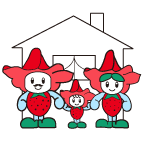 出かける場所や関わりのある人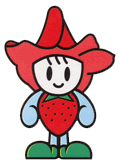 記入日　　〇年　　〇月　　〇日（　６　歳）４．生活マップ出かける場所や関わりのある人記入日　　　　　年　　　月　　　日（　　歳）